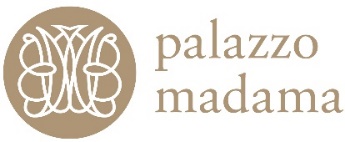 IN GIARDINO A PALAZZO MADAMACorsi di giardinaggio e botanicaa cura di Edoardo Santorocuratore botanico del giardino di Palazzo Madama16 ottobre 2019 – 8 giugno 2020Palazzo Madama Piazza Castello - TorinoIl Giardino di Palazzo Madama torna a essere sede di appuntamenti sul tema del giardinaggio e della botanica: nuove lezioni nel corso di giardinaggio avanzato e replica del corso di giardinaggio base in compagnia del curatore botanico Edoardo Santoro. Un’occasione per tutti gli appassionati di scoprire numerose categorie di piante, tecniche di coltivazione e nozioni di botanica e storia dei giardini.Nel nuovo ciclo di lezioni del corso avanzato, 8 lunedì fino a giugno, ospitate anche all’interno delle sale espositive di Palazzo Madama, le piante e i fiori, dipinti o scolpiti, sono il punto di partenza per approfondire aspetti storici e botanici, di coltivazione e di utilizzo relativi a specie conosciute fin dal 1500. Le lezioni in giardino aiutano a comprendere l’utilità di alcune categorie di piante, molto importanti nell’ottica di un risparmio idrico e di sostenibilità, mentre le passeggiate botaniche a Torino e sulla collina permettono di conoscere meglio il verde che ci circonda e di prendere esempio dalla natura in un confronto tra naturale e antropico.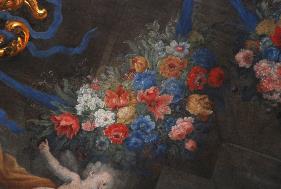 Dopo il grande successo dell’edizione dello scorso anno, Palazzo Madama propone una replica del corso di giardinaggio base. Otto lezioni per imparare a prendersi cura del proprio giardino. Un mercoledì al mese da dedicare al giardino attraverso lo studio delle principali tecniche di coltivazione di alcune categorie principali di piante: la potatura di rose, arbusti e frutti, la moltiplicazione attraverso semine, talee e divisioni e la cura delle malattie. Piante bulbose e piante per l’inverno, come tulipani e narcisi, ellebori ed eriche, sono, invece, gli approfondimenti che consentiranno di scoprire ogni segreto sulla coltura di piante molto amate e facili da coltivare in giardino o sul balcone in città.Le lezioni prevedono una parte teorica e una pratica e si svolgono nel Giardino dedicato alla Principessa Bona di Savoia, dove sono coltivate piante ornamentali e officinali insieme a frutti e ortaggi che occupano le aiuole dell’orto, del giardino ornamentale e dei boschetti di piante selvatiche. Insieme al curatore botanico, i partecipanti potranno scoprire gli interventi di cura e gestione necessari a mantenere le piante in salute e a garantire armonia di forme, colori e volumi, alternando periodi di grandi fioriture ad altri con abbondanza di frutti e fogliami.Nel mese di giugno è prevista un’uscita sul territorio nell’area della collina torinese, alla scoperta della flora selvatica ornamentale e dei principali alberelli e arbusti che impreziosiscono il nostro paesaggio: un confronto tra giardino dell’uomo e giardino naturale, che molte ispirazioni deve fornire per i nostri spazi verdi.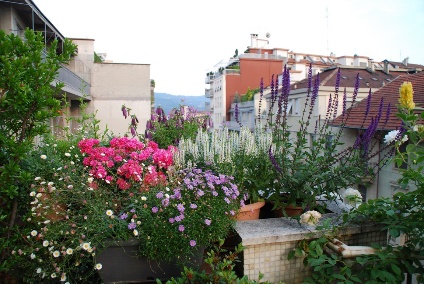 Edoardo Santoro (Torino, 1977) è laureato in Scienze e Tecnologie Agrarie e dal 2005 si occupa delle aree verdi della Fondazione Torino Musei. Dapprima segue il restauro del Giardino del Borgo Medievale di Torino e nel 2011 cura il progetto del verde del giardino all’interno del fossato medievale di Palazzo Madama. Oggi è curatore del Giardino di Palazzo Madama dove, con l’aiuto di giardinieri e gruppi di volontari, coltiva piante ornamentali, officinali, frutti e ortaggi e mette in pratica tecniche di coltivazione naturale per ricreare l’atmosfera vissuta da nobili, monaci, abitanti e giardinieri dell’epoca medievale.Calendario corso avanzato:Lunedì 4 novembre 2019 – ore 15.00-16.30 (giardino)Le pratiche del buon giardiniere: semina e fertilizzazione in vaso e in aiuolaLunedì 9 dicembre 2019 – ore 16.00-17.30 (sala didattica)Piante d’appartamento esotiche, inedite e fioriteLunedì 20 gennaio 2020 – ore 16.00-17.30 (veranda sud e museo)Fiori di palazzo: passeggiata tra le opere del museo, riconoscimento e storia dei fiori – I parteLunedì 2 marzo 2020 – ore 16.00-17.30 (veranda sud, museo e giardino)Fiori di palazzo: passeggiata botanica tra le opere del museo, uso e coltivazione dei fiori – II parteLunedì 6 aprile 2020 – ore 16.00-17.30 (centro di Torino)Balconi e terrazzi di città: passeggiata botanicaLunedì 4 maggio 2020 – ore 16.00-17.30 (giardino)Piante officinali, utili compagne per le nostre roseLunedì 18 maggio 2020 – ore 16.00-17.30 (giardino)Le piante erbacee perenni e gli elementi del giardino naturaleLunedì 8 giugno 2020 – ore 15.00-18.00 (collina di Torino)Rose selvatiche e rose da giardino; differenze pregi e difetti: passeggiata botanicaCalendario corso base:Mercoledì 16 ottobre 2019 – ore 15.00-16.45I bulbi, tecniche di coltivazione e principali specie Mercoledì 13 novembre 2019 – ore 14.30-16.15La potatura autunnale e la prevenzioneMercoledì 11 dicembre 2019 – ore 14.30-16.15Piante per l’inverno, ellebori e ericheMercoledì 12 febbraio 2020 – ore 14.30-16.15La potatura invernale e il riconoscimento delle gemmeMercoledì 11 marzo 2020 – ore 15.00-16.45I lavori stagionali e le fioriture precociMercoledì 8 aprile 2020 – ore 15.00-16.45La moltiplicazione delle pianteMercoledì 13 maggio 2020 – ore 15.00-16.45La cura dalle malattie e il riconoscimento degli insetti utiliMercoledì 3 giugno 2020 – ore 15.00 -18.00Passeggiata in collina alla scoperta della flora spontaneaNumero massimo partecipanti: 15 per corso.Costo: € 80 a corso (€ 70 per abbonati Musei Torino Piemonte)Pagamento in biglietteria negli orari del museo entro una settimana dall’inizio del corsoPrenotazioni: t. 011 4429629 – madamadidattica@fondazionetorinomusei.it www.palazzomadamatorino.it>>>>>>>>>>>>>>>>>>>>>>>>>>>>>>>>>>>>>>Ufficio Stampa Palazzo Madama – Stefania Audisio - t. 011 4429618stefania.audisio@fondazionetorinomusei.it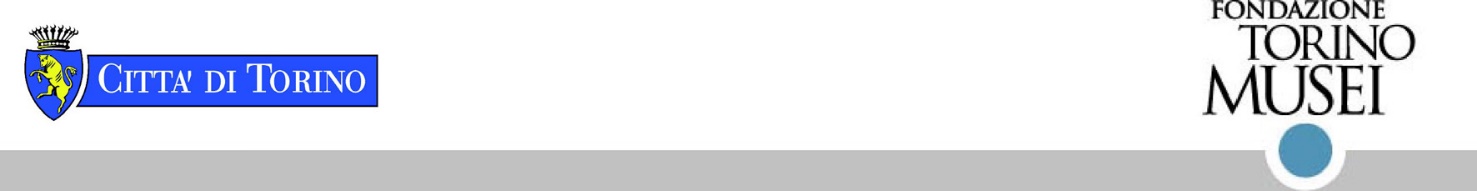 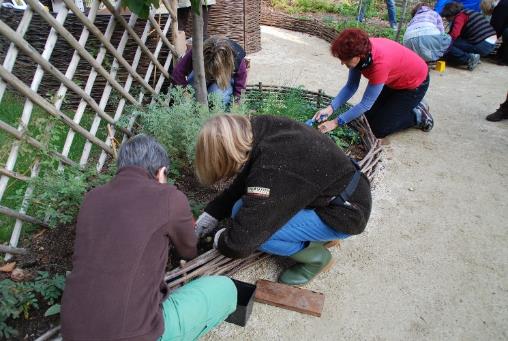 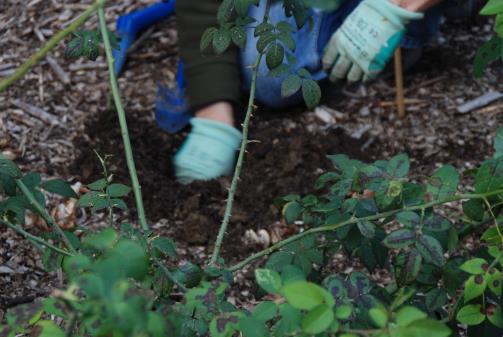 